РЕШЕНИЕО внесении изменения в решение Городской Думы Петропавловск-Камчатского городского округа                       от 25.02.2015 № 686-р «О принятии в первом чтении проекта решения о порядке определения цены земельных участков, находящихся в собственности Петропавловск-Камчатского городского округа, и их оплаты при продаже собственникам зданий, сооружений, расположенных на этих земельных участках»Рассмотрев проект решения о внесении изменения в решение Городской Думы Петропавловск-Камчатского городского округа от 25.02.2015 № 686-р «О принятии в первом чтении проекта решения о порядке определения цены земельных участков, находящихся в собственности Петропавловск-Камчатского городского округа, и их оплаты при продаже собственникам зданий, сооружений, расположенных на этих земельных участках», разработанный рабочей группой, созданной решением Городской Думы Петропавловск-Камчатского городского округа от 25.02.2015        № 686-р, в соответствии со статьей 17 Регламента Городской Думы Петропавловск-Камчатского городского округа, Городская Дума Петропавловск-Камчатского городского округаРЕШИЛА:1. Внести изменение в решение Городской Думы Петропавловск-Камчатского городского округа от 25.02.2015 № 686-р «О принятии в первом чтении проекта решения о порядке определения цены земельных участков, находящихся в собственности Петропавловск-Камчатского городского округа, и их оплаты при продаже собственникам зданий, сооружений, расположенных на этих земельных участках», изложив пункт 2 в следующей редакции:«2. Создать рабочую группу по доработке указанного проекта в следующем составе:2. Настоящее решение вступает в силу со дня его принятия.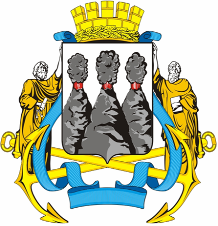 ГОРОДСКАЯ ДУМАПЕТРОПАВЛОВСК-КАМЧАТСКОГО ГОРОДСКОГО ОКРУГАот 22.04.2015 № 739-р32-я сессияг.Петропавловск-Камчатскийпредседатель рабочей группы:председатель рабочей группы:председатель рабочей группы:Рубанченко А.А.-руководитель Департамента градостроительства и земельных отношений администрации Петропавловск-Камчатского городского округа;заместитель председателя рабочей группы:заместитель председателя рабочей группы:заместитель председателя рабочей группы:Чеботарев К.Ю.-председатель Комитета Городской Думы Петропавловск-Камчатского городского округа по собственности, земельным отношениям, предпринимательству и инвестициям; депутат по избирательному округу № 7;секретарь рабочей группы: секретарь рабочей группы: секретарь рабочей группы: Квятковская А.В.-главный инспектор организационно-юридического отдела Департамента градостроительства и земельных отношений администрации Петропавловск-Камчатского городского округа;члены рабочей группы:члены рабочей группы:члены рабочей группы:Аббасова Н.П.-консультант юридического отдела аппарата Городской Думы Петропавловск-Камчатского городского округа;Белослудцева Ю.В.-инспектор Контрольно-счетной палаты Петропавловск-Камчатского городского округа;Говорина Т.В.-главный специалист-эксперт отдела муниципального имущества и реестра Комитета по управлению имуществом администрации Петропавловск-Камчатского городского округа;Жукова И.В.-советник правового отдела Аппарата администрации Петропавловск-Камчатского городского округа;Кирносенко А.В.-заместитель председателя Городской Думы Петропавловск-Камчатского городского округа, председатель Комитета по местному самоуправлению и межнациональным отношениям; депутат по избирательному округу № 5;Кукиль О.Н.-заместитель Главы администрации Петропавловск-Камчатского городского округа;Пась О.П.-начальник отдела геоинформационных систем Департамента градостроительства и земельных отношений администрации Петропавловск-Камчатского городского округа;Пономаренко О.А.-заместитель руководителя Департамента градостроительства и земельных отношений администрации Петропавловск-Камчатского городского округа;Ромаденков А.Н.-заместитель председателя Комитета городского хозяйства администрации Петропавловск-Камчатского городского округа.».Глава Петропавловск-Камчатского городского округа, исполняющий полномочия председателя Городской ДумыК.Г. Слыщенко